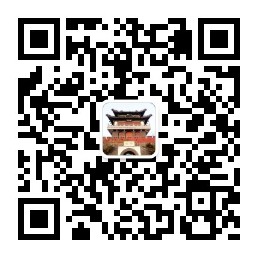 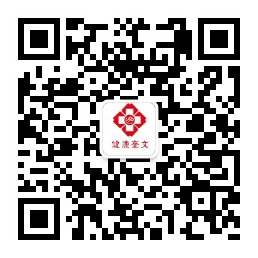 “奎文区卫健局”公众号                       “奎文发布”公众号